Dobrý den, paní Xxxxx,

děkujeme Vám za objednávku a potvrzujeme její přijetí. Po domluvě s paní Mgr. Xxxxx Vám jsme v ní provedli následující úpravy:

NC014.OPT (IgE calibrator) - nyní odešleme pouze 1 balení, zbývající 3 byly z objednávky stornovány
NQ014.OPT (IgE control) - nyní odešleme pouze 1 balení, zbývající 3 byly z objednávky stornovány
NK010.OPT (IgA) - nyní odešleme poze 3 soupravy s exspirací 31/08/2024. Zbývající 2 soupravy Vám budou poslány dodatečně s naskladněním nové šarže s delší exspirací
NK012.OPT (IgM) - nyní odešleme poze 3 soupravy s exspirací 31/07/2024. Zbývající 2 soupravy Vám budou poslány dodatečně s naskladněním nové šarže s delší exspirací.

Celková hodnota Vaší objednávky je 301.025,06 Kč bez DPH.

Očekávaná expedice souprav z Vaší objednávky je 12/04/2024.

V případě jakýchkoliv dotazů mě prosím kontaktujte.

S pozdravem a přáním pěkného dne,

Xxxxx Xxxxx
Logistics Specialist, Czech/Slovakia

Phone: +xxx xxx xxxx
e-mail: xxxxxxx@thermofisher.com, info@bindingsite.cz           

The Binding Site s.r.o., part of Thermo Fisher Scientific
Pujmanové 1753/10a, Parkview office building, Nusle, 140 00 Praha 4, Česká republika
IČ: 290 21 600, Obchodní rejstřík: Městský soud Praha, oddíl C,  vložka 16052710:26 (před 27 minutami)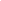 